       В период летних каникул с 19 августа 2019 года прошла военно-спортивная командная патриотическая игра «Братишка» в районе третьей речки. Участниками которой были 32 подростка разных возрастов, в том числе воспитанники социального центра.          Девчонки в форме цвета хаки наравне с ребятами овладевали «наукой побеждать», преодолевать жизненные трудности, воспитывая в себе силу воли и закаляя характер.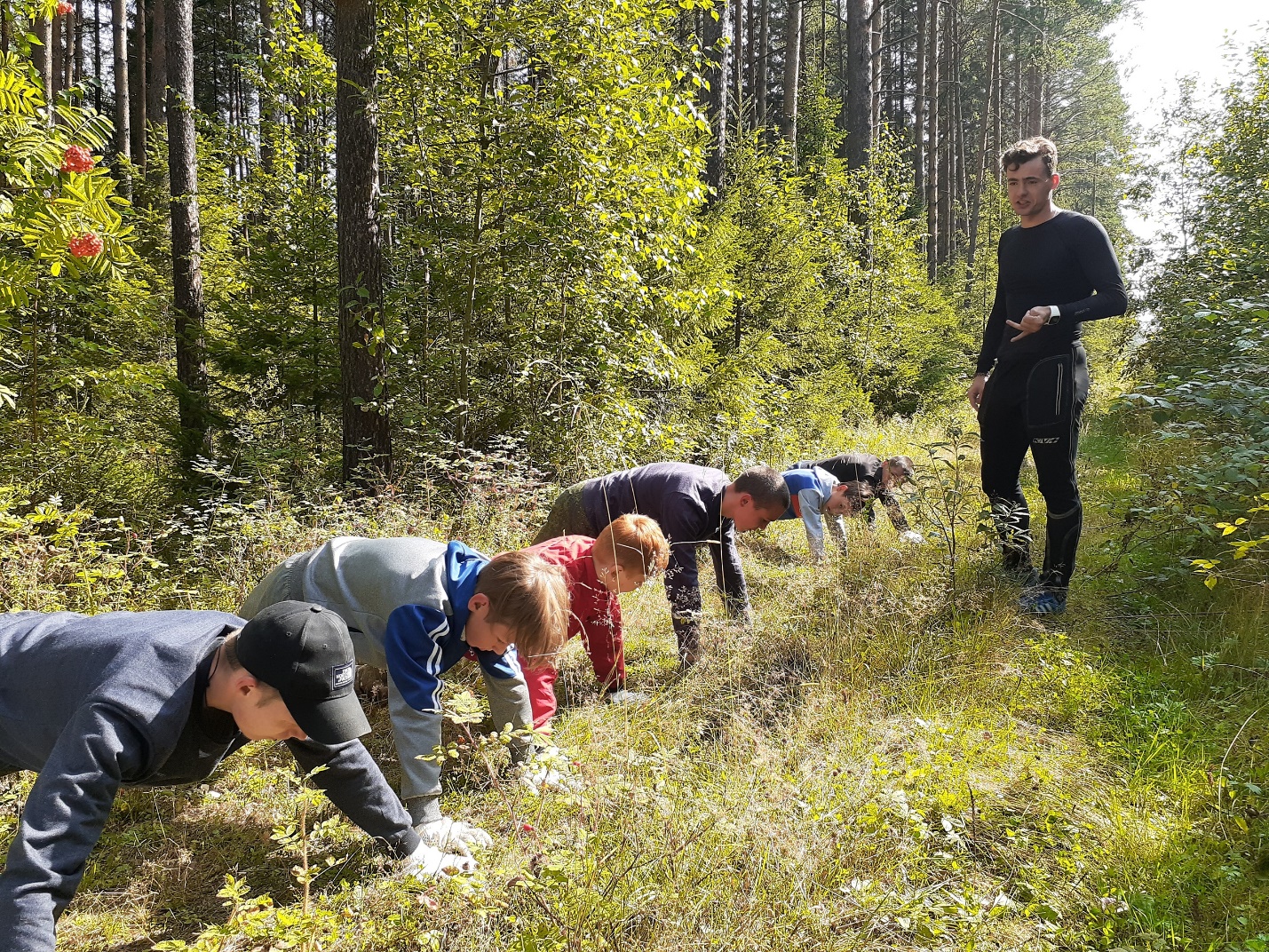 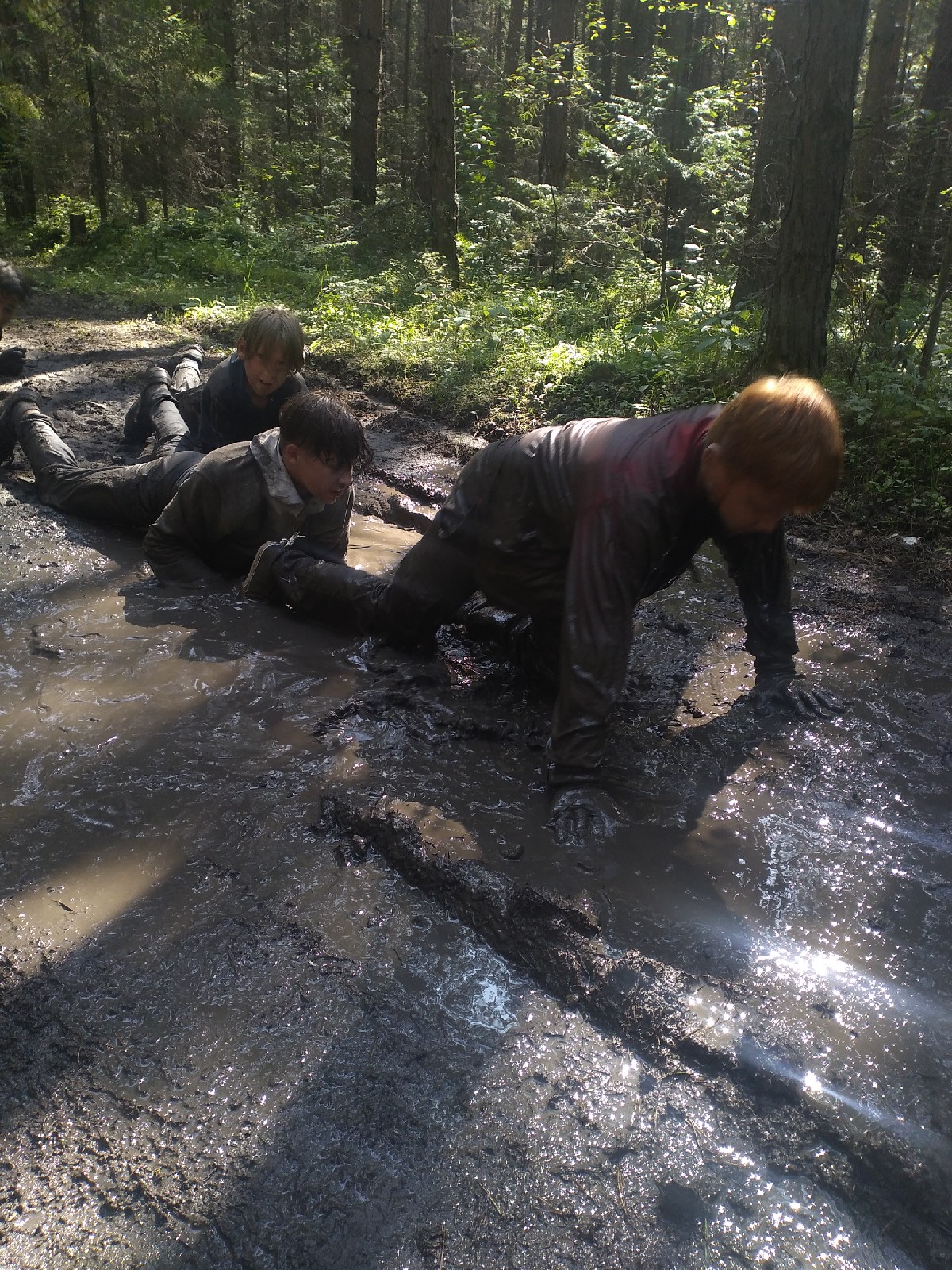 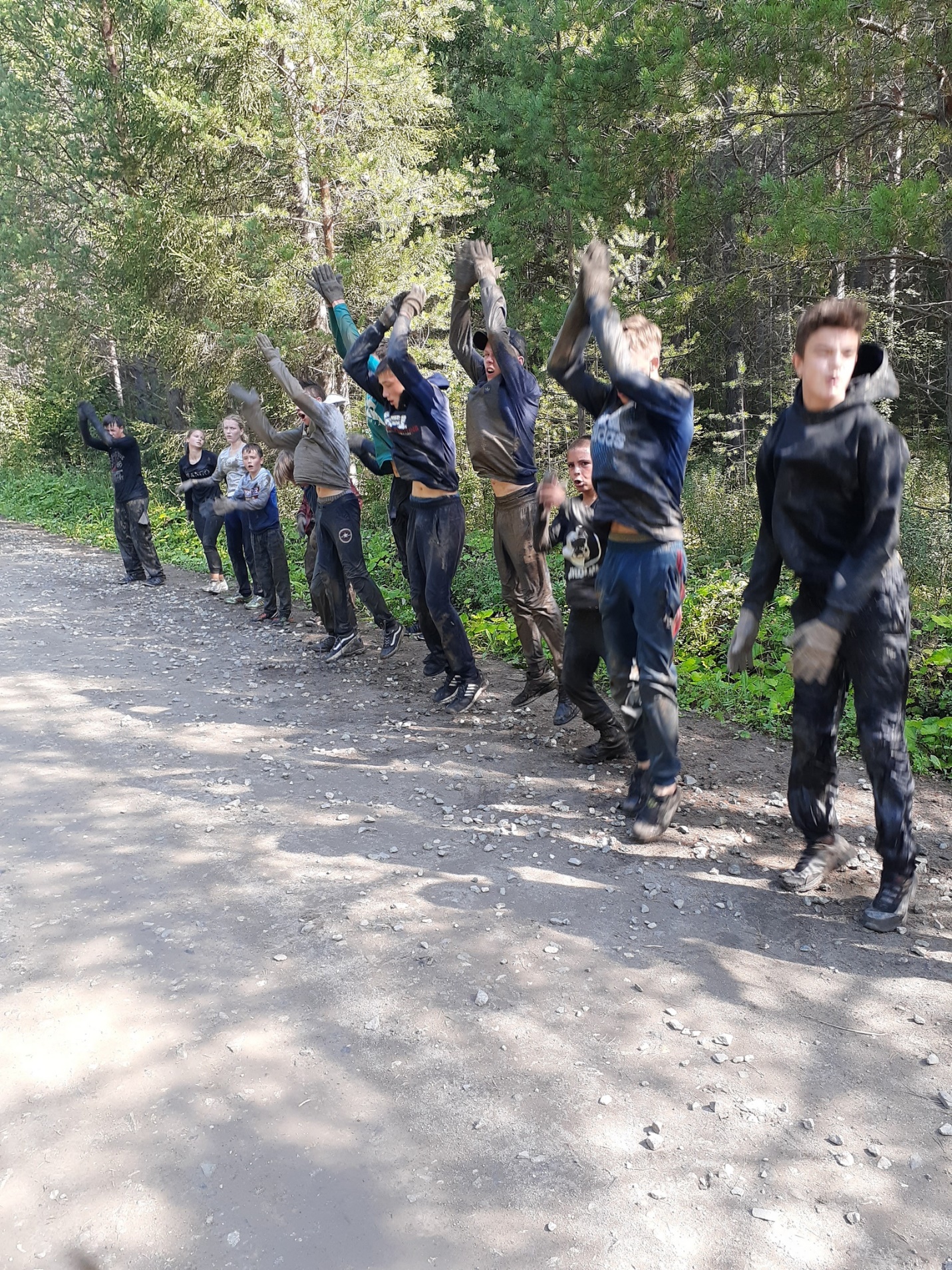 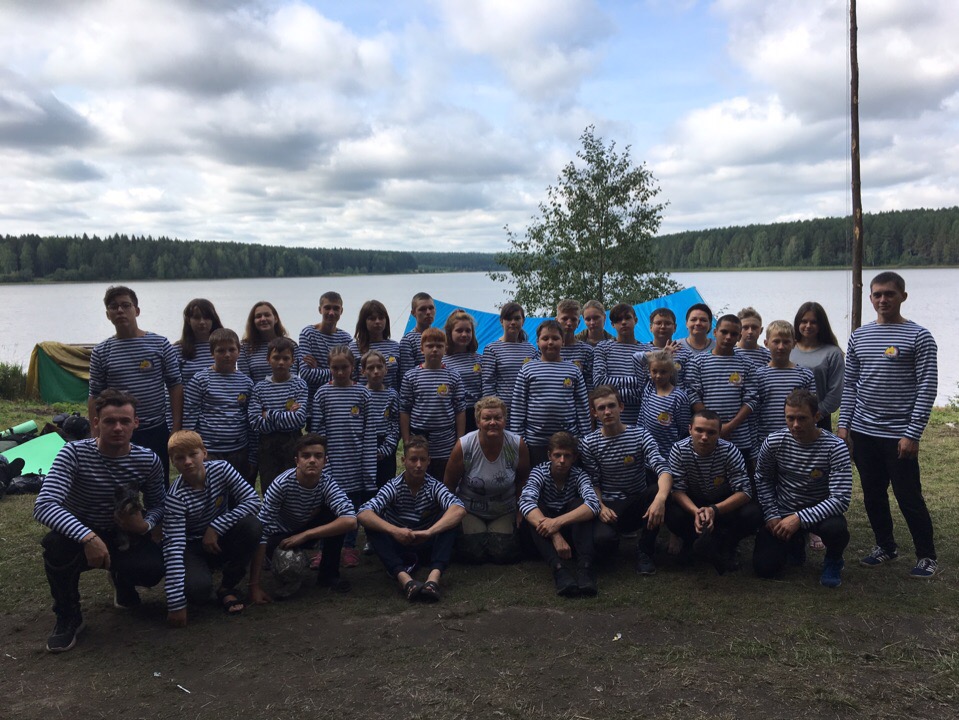 